lMADONAS NOVADA PAŠVALDĪBA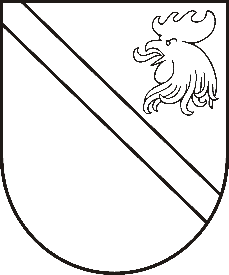 Reģ. Nr. 90000054572Saieta laukums 1, Madona, Madonas novads, LV-4801 t. 64860090, e-pasts: dome@madona.lv ___________________________________________________________________________MADONAS NOVADA PAŠVALDĪBAS DOMESLĒMUMSMadonā2019.gada 28.novembrī									       Nr.582									     (protokols Nr.23, 10.p.)Par bezcerīgo debitoru parādu izslēgšanu no uzskaites Saskaņā ar 2018.gada 13. februāra Ministru kabineta noteikumu Nr. 87 „Grāmatvedības uzskaites kārtība budžeta iestādēs” Madonas novada pašvaldība ir izvērtējusi bezcerīgo debitoru summas. Minēto noteikumu 187. punkts nosaka, ka „Prasības, kuru piedziņa saskaņā ar tiesību aktiem ir neiespējama, jo parādnieks ir likvidēts vai miris, vai ir iestājies parāda piedziņas noilgums, kā arī citos tiesību aktos noteiktajos gadījumos, izslēdz no uzskaites un atzīst pārējos izdevumos. Pēc stāvokļa uz 01.11.2019 Madonas novada pašvaldības grāmatvedības uzskaitē bezcerīgo debitoru summa sastāda 19305,45 EUR.Noklausījusies Madonas novada pašvaldības Finanšu nodaļas vadītājas B.Vindeles sniegto informāciju, pamatojoties uz Ministru kabineta noteikumiem Nr. 87 „Grāmatvedības uzskaites kārtība budžeta iestādēs”, atklāti balsojot: PAR – 14 (Agris Lungevičs, Ivars Miķelsons, Andrejs Ceļapīters, Artūrs Čačka, Andris Dombrovskis, Artūrs Grandāns, Gunārs Ikaunieks, Valentīns Rakstiņš, Andris Sakne, Rihards Saulītis, Inese Strode, Aleksandrs Šrubs, Gatis Teilis, Kaspars Udrass), PRET – NAV, ATTURAS – NAV, Madonas novada pašvaldības dome  NOLEMJ:1.Izslēgt bezcerīgos debitoru parādus 19305,45 EUR apmērā.2. Lēmuma izpildes kontroli nodrošina Madonas novada pašvaldības Finanšu nodaļaDomes priekšsēdētājs								          A.LungevičsNr.p.k.NosaukumsSumma EURPiezīmes1.CB SIA4316,13Likvidēts 29.06.2017 parāds par elektrību, ēdināšanu2.Celebro Cordus SIA3473,29Likvidēts 23.11.2017, parāds par telpu nomu Augu iela 273.FEELS SIA673,58Likvidēts 14.11.2016, parāds par telpu nomu, komunālajiem pakalpojumiem4.Krontex M SIA9456,91Likvidēts 31.07.2019, parāds par telpu nomu Saieta laukums 2a5.RC Reklāma SIA43,01Likvidēts 13.02.2019, parāds par reklāmas izvietošanu6.Sakura GTV SIA908,67Likvidēts 05.06.2018, parāds par telpu nomu7.Sniķersala SIA433,86Likvidēts 05.06.2016, parāds par telpu nomuKOPĀ19305,45